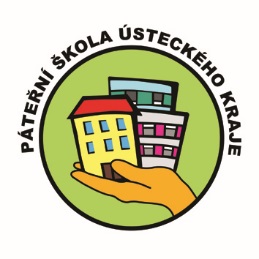       Vyšší odborná škola zdravotnická a Střední škola zdravotnická,                 Ústí nad Labem, Palachova 35, příspěvková organizaceDNY OTEVŘENÝCH DVEŘÍpracoviště Ústí nad Labem – 20.11.2017, 11.12.2017, 22.1.2018 a 12.2.2018 ve 13:00 hod. a ve 14:00 hod.  (po tel. domluvě na čísle 474 778 110)pracoviště Teplice – 20.11.2017 od 13:30 -17:00 hod., 5.2.2018 od 13:30-17:00 hod.Pracoviště Ústí nad Labem - výuka oborů Zdravotnický asistent, Asistent zubního technika, Laboratorní asistent a Zdravotnické lyceum.Pracoviště Teplice, Kapelní 2 - výuka oboru Masér sportovní a rekondiční. Obory pro absolventy základní školyČtyřleté denní studium ukončené maturitní zkouškou:Zdravotnické lyceumZdravotnický asistentLaboratorní asistentAsistent zubního technikaMasér sportovní a rekondičnípodmínky přijetí:podání přihlášky ke studiu (nejpozději do 1. 3. 2018), doložení lékařského potvrzení o schopnosti studia (na přihlášce ke studiu) mimo oboru Zdravotnické lyceum, splnění kritérií ředitelky školy pro přijetí ke studiu, úspěšné ukončení povinné školní docházky.  přijímací řízení:	      1. kolo	-  duben 2018                    další kolo - dle výsledků prvního kolaPřijímací zkouška se koná u všech oborů formou jednotných testů z Českého jazyka a literatury a Matematiky.                     U oboru Asistent zubního technika se koná kromě jednotných testů z Českého jazyka a literatury a Matematiky také prověření manuální zručnosti.Přijímá se do plánovaného počtu žáků pro příslušný školní rok.Rozhodující kritérium: kritéria budou upřesněna dle zákona do 31. ledna 2018.tel:  474 778 110e-mail: sekretariat@szsvzs.cz, studodd@szsvzs.czwww.szsvzs.czfacebook: VOŠZ a SŠZ v Ústí nad Labem, Palachova 35